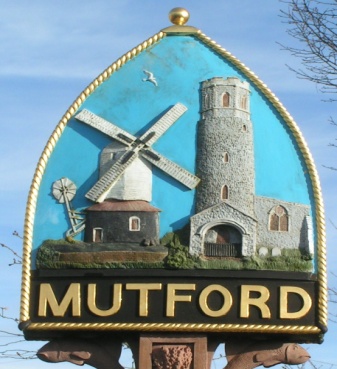 Notice is hereby given of an Ordinary Meeting of the Parish CouncilThe meeting will be held by video conference due to Covid-19 restrictionsMonday 6th July 2020 Commencing at 7.30pm_ _ _ _ _ _ _ _ _ _ _ _ _ _ ClerkAGENDAApologies for absenceDeclaration of interest personal or prejudicial to this agendaMinutes of the meeting of 1st June 2020Matters arising not otherwise on the agendaCorrespondenceLetters/Email from:Carlton Colville Town Council about permissive path land adjacent to Mutford WoodFinanceTo approve payments outstandingBin emptying and playgroundNewsletter and APM PrintingAccount balances £8247.87PlanningTo consider any planning applications.NoneTo receive outcomes of planning applications from WDCDC/20/1892/FUL | Timber frame- two storey rear extension. Addition of bifolds and roof. Re-paint property black. | Meadowview Hulver Road Mutford Beccles Suffolk NR34 7UWDC/20/1951/CLE | Certificate of Lawful Use (Existing) - Use of the property colonising as a residence by someone who is not employed or last employed in agriculture or in an industry mainly dependant on agriculture or the dependent of such a person. | Coligny Mutford Wood Mutford Lowestoft Suffolk NR33 8HF (Clerk to report)Planning application Rushmere Clerk to updateMirrors at Beulah Hall Highways updateCommunity ChainUpdate from Cllr SheahanAnnual Parish MeetingUpdateAny other business of which due notice has been given.Playground report to include Reports East Suffolk CouncilSCC PoliceAdjournment for questions from members of the public.Re-opening of the meetingRequests for items to be placed on the agenda for the next meetingTo note the date of the next meeting Monday 7th September 2020 7.30pm